ייצוגים בהוראה – Representations of Practiceמהלך הסדנהקהל יעדמובילי מובילים קהילות מקצועיות לומדותמטרות המפגשהיכרות עם ייצוגי הוראה מגווניםשיוך סוגיה למעגל הלמידה בקהילה מקצועית לומדתנימוק בחירת ייצוג לניתוח בקהילה מקצועית לומדתמיקום הסדנה ברצף המפגשים סדנה שנייה בקהילות מקצועיות לומדות חדשות
סדנה להעמקת מחזור הלמידה בקהילות מקצועיות קיימותעזרים נדרשיםמצגת מלווהדף התנסותכרטיסי "ייצוגים בהוראה"דף מרכזמשך המפגש90 דקותמה ייצוגים מייצגים? (10 דקות)מה ייצוגים מייצגים? (10 דקות)מה ייצוגים מייצגים? (10 דקות)מה ייצוגים מייצגים? (10 דקות)מה ייצוגים מייצגים? (10 דקות)פתיחפתיחפתח.י את המפגש והציג.י את עצמך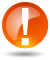  במקרה שנדרש משחק היכרות בחר.י באחת מהחלופות, או בכל משחק קצר אחר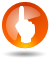 1. שם המשתתף.ת והודעת ה-WhatsApp האחרונה שקיבל (כל משתתף.ת בוחר.ת איזו הודעה להציג (2. שם וסיפור קצר על אחד המפתחות בצרור המפתחות של המשתתף.תפתח.י את המפגש והציג.י את עצמך במקרה שנדרש משחק היכרות בחר.י באחת מהחלופות, או בכל משחק קצר אחר1. שם המשתתף.ת והודעת ה-WhatsApp האחרונה שקיבל (כל משתתף.ת בוחר.ת איזו הודעה להציג (2. שם וסיפור קצר על אחד המפתחות בצרור המפתחות של המשתתף.תפתח.י את המפגש והציג.י את עצמך במקרה שנדרש משחק היכרות בחר.י באחת מהחלופות, או בכל משחק קצר אחר1. שם המשתתף.ת והודעת ה-WhatsApp האחרונה שקיבל (כל משתתף.ת בוחר.ת איזו הודעה להציג (2. שם וסיפור קצר על אחד המפתחות בצרור המפתחות של המשתתף.תפתח.י את המפגש והציג.י את עצמך במקרה שנדרש משחק היכרות בחר.י באחת מהחלופות, או בכל משחק קצר אחר1. שם המשתתף.ת והודעת ה-WhatsApp האחרונה שקיבל (כל משתתף.ת בוחר.ת איזו הודעה להציג (2. שם וסיפור קצר על אחד המפתחות בצרור המפתחות של המשתתף.תהגדרה של מושג הייצוגים (שקף 2)הגדרה של מושג הייצוגים (שקף 2)בקש.י ממשתתף.ת להקריא חלק מהשיר "ויקיפדיה", שכתבו קרן פלס וחנן בן ארי. שאל.י: מדוע בחרנו לפתוח דווקא בשיר הזה למפגש בנושא "ייצוגים בהוראה"?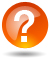 לאחר שהמשתתפים יענו הסבירו כי אנו שונים זה מזה, וכי הרעיון המנחה ב"ייצוגים בהוראה" הוא ללמוד ולהשליך מן הפרט אל הכלל ולקבל כלים להתמודדות, אך לא מהכלל אל הפרט.בקש.י ממשתתף.ת להקריא חלק מהשיר "ויקיפדיה", שכתבו קרן פלס וחנן בן ארי. שאל.י: מדוע בחרנו לפתוח דווקא בשיר הזה למפגש בנושא "ייצוגים בהוראה"?לאחר שהמשתתפים יענו הסבירו כי אנו שונים זה מזה, וכי הרעיון המנחה ב"ייצוגים בהוראה" הוא ללמוד ולהשליך מן הפרט אל הכלל ולקבל כלים להתמודדות, אך לא מהכלל אל הפרט.בקש.י ממשתתף.ת להקריא חלק מהשיר "ויקיפדיה", שכתבו קרן פלס וחנן בן ארי. שאל.י: מדוע בחרנו לפתוח דווקא בשיר הזה למפגש בנושא "ייצוגים בהוראה"?לאחר שהמשתתפים יענו הסבירו כי אנו שונים זה מזה, וכי הרעיון המנחה ב"ייצוגים בהוראה" הוא ללמוד ולהשליך מן הפרט אל הכלל ולקבל כלים להתמודדות, אך לא מהכלל אל הפרט.בקש.י ממשתתף.ת להקריא חלק מהשיר "ויקיפדיה", שכתבו קרן פלס וחנן בן ארי. שאל.י: מדוע בחרנו לפתוח דווקא בשיר הזה למפגש בנושא "ייצוגים בהוראה"?לאחר שהמשתתפים יענו הסבירו כי אנו שונים זה מזה, וכי הרעיון המנחה ב"ייצוגים בהוראה" הוא ללמוד ולהשליך מן הפרט אל הכלל ולקבל כלים להתמודדות, אך לא מהכלל אל הפרט.מטרות (5 דקות)מטרות (5 דקות)מטרות (5 דקות) הציג.י את מטרות הסדנההיכרות עם ייצוגי הוראה מגווניםשיוך סוגיה למעגל הלמידה בקהילה מקצועית לומדתנימוק בחירת ייצוג לניתוח בקהילה מקצועית לומדת תאמו ציפיות בנוגע לאופן שבו הסדנה תתנהל (דיון, פתיחות, התנסות וכד'), והדגישו כי כולם מוזמנים לקחת בה חלק פעיל. הציג.י את מטרות הסדנההיכרות עם ייצוגי הוראה מגווניםשיוך סוגיה למעגל הלמידה בקהילה מקצועית לומדתנימוק בחירת ייצוג לניתוח בקהילה מקצועית לומדת תאמו ציפיות בנוגע לאופן שבו הסדנה תתנהל (דיון, פתיחות, התנסות וכד'), והדגישו כי כולם מוזמנים לקחת בה חלק פעיל. הציג.י את מטרות הסדנההיכרות עם ייצוגי הוראה מגווניםשיוך סוגיה למעגל הלמידה בקהילה מקצועית לומדתנימוק בחירת ייצוג לניתוח בקהילה מקצועית לומדת תאמו ציפיות בנוגע לאופן שבו הסדנה תתנהל (דיון, פתיחות, התנסות וכד'), והדגישו כי כולם מוזמנים לקחת בה חלק פעיל. הציג.י את מטרות הסדנההיכרות עם ייצוגי הוראה מגווניםשיוך סוגיה למעגל הלמידה בקהילה מקצועית לומדתנימוק בחירת ייצוג לניתוח בקהילה מקצועית לומדת תאמו ציפיות בנוגע לאופן שבו הסדנה תתנהל (דיון, פתיחות, התנסות וכד'), והדגישו כי כולם מוזמנים לקחת בה חלק פעיל.ייצוגים בהוראה (60 דקות)ייצוגים בהוראה (60 דקות)ייצוגים בהוראה (60 דקות)ייצוגים בהוראה (60 דקות)ייצוגים בהוראה (60 דקות)ייצוגים בהוראה (60 דקות)עקרונות מנחים (שקף 3)
15 דקות עקרונות מנחים (שקף 3)
15 דקות בקהילה מקצועית לומדת המשתתפים.ות חוקרים את הפרקטיקה שלהם תוך התמקדות בשאלה "מה התלמידים למדו?". בכדי ללמוד על למידת התלמידים יש צורך בייצוגי הוראה אותם מתחקרים. נהוג לנהל את התהליך הזה על פי מעגל למידה.  להרחבה ניתן לקרוא את המאמר באתר השקפה http://hashkafa.macam.ac.il/learning_cycle/
 שאלו: מה היא הסיבה לכך שעיקרון זה הוא מעגלי, כפי שמוצג לפניכם, ולא תהליך שהואtop down ?מטרתו של הפיתוח המקצועי המסורתי היא לסייע לאנשי מקצוע לשפר את הידע והמומחיות שלהם, בדרך כלל בעזרת מומחה שמנחה אותם כיצד לפעול.לעומת זאת, מעגלי למידה מזמנים מודל אחר של התפתחות מקצועית, ובו אנשי מקצוע מאתגרים אלה את אלה ותומכים אלה באלה בחפשם אחר דרכים חדשות וטובות יותר לבצע את עבודתם. הדגש במעגליי למידה הוא על שיפור הידע המעשי בדרך של חקירה אישית (מה אני עושה?) ולא בעצת מומחה (מה לדעתך אני צריך.ה לעשות?)בקהילה מקצועית לומדת המשתתפים.ות חוקרים את הפרקטיקה שלהם תוך התמקדות בשאלה "מה התלמידים למדו?". בכדי ללמוד על למידת התלמידים יש צורך בייצוגי הוראה אותם מתחקרים. נהוג לנהל את התהליך הזה על פי מעגל למידה.  להרחבה ניתן לקרוא את המאמר באתר השקפה http://hashkafa.macam.ac.il/learning_cycle/
 שאלו: מה היא הסיבה לכך שעיקרון זה הוא מעגלי, כפי שמוצג לפניכם, ולא תהליך שהואtop down ?מטרתו של הפיתוח המקצועי המסורתי היא לסייע לאנשי מקצוע לשפר את הידע והמומחיות שלהם, בדרך כלל בעזרת מומחה שמנחה אותם כיצד לפעול.לעומת זאת, מעגלי למידה מזמנים מודל אחר של התפתחות מקצועית, ובו אנשי מקצוע מאתגרים אלה את אלה ותומכים אלה באלה בחפשם אחר דרכים חדשות וטובות יותר לבצע את עבודתם. הדגש במעגליי למידה הוא על שיפור הידע המעשי בדרך של חקירה אישית (מה אני עושה?) ולא בעצת מומחה (מה לדעתך אני צריך.ה לעשות?)בקהילה מקצועית לומדת המשתתפים.ות חוקרים את הפרקטיקה שלהם תוך התמקדות בשאלה "מה התלמידים למדו?". בכדי ללמוד על למידת התלמידים יש צורך בייצוגי הוראה אותם מתחקרים. נהוג לנהל את התהליך הזה על פי מעגל למידה.  להרחבה ניתן לקרוא את המאמר באתר השקפה http://hashkafa.macam.ac.il/learning_cycle/
 שאלו: מה היא הסיבה לכך שעיקרון זה הוא מעגלי, כפי שמוצג לפניכם, ולא תהליך שהואtop down ?מטרתו של הפיתוח המקצועי המסורתי היא לסייע לאנשי מקצוע לשפר את הידע והמומחיות שלהם, בדרך כלל בעזרת מומחה שמנחה אותם כיצד לפעול.לעומת זאת, מעגלי למידה מזמנים מודל אחר של התפתחות מקצועית, ובו אנשי מקצוע מאתגרים אלה את אלה ותומכים אלה באלה בחפשם אחר דרכים חדשות וטובות יותר לבצע את עבודתם. הדגש במעגליי למידה הוא על שיפור הידע המעשי בדרך של חקירה אישית (מה אני עושה?) ולא בעצת מומחה (מה לדעתך אני צריך.ה לעשות?)בקהילה מקצועית לומדת המשתתפים.ות חוקרים את הפרקטיקה שלהם תוך התמקדות בשאלה "מה התלמידים למדו?". בכדי ללמוד על למידת התלמידים יש צורך בייצוגי הוראה אותם מתחקרים. נהוג לנהל את התהליך הזה על פי מעגל למידה.  להרחבה ניתן לקרוא את המאמר באתר השקפה http://hashkafa.macam.ac.il/learning_cycle/
 שאלו: מה היא הסיבה לכך שעיקרון זה הוא מעגלי, כפי שמוצג לפניכם, ולא תהליך שהואtop down ?מטרתו של הפיתוח המקצועי המסורתי היא לסייע לאנשי מקצוע לשפר את הידע והמומחיות שלהם, בדרך כלל בעזרת מומחה שמנחה אותם כיצד לפעול.לעומת זאת, מעגלי למידה מזמנים מודל אחר של התפתחות מקצועית, ובו אנשי מקצוע מאתגרים אלה את אלה ותומכים אלה באלה בחפשם אחר דרכים חדשות וטובות יותר לבצע את עבודתם. הדגש במעגליי למידה הוא על שיפור הידע המעשי בדרך של חקירה אישית (מה אני עושה?) ולא בעצת מומחה (מה לדעתך אני צריך.ה לעשות?)עקרונות הלמידהעקרונות הלמידהעברו על החלקים במעגל הלמידה והסבירו בקצרה על כל רכיב. ציינו כי נרחיב את היריעה על כל חלק בהמשך היום או בסדנאות המשך.הגדרת הסוגיהראשית עליכם לבחור נושא שאתם מעוניינים להתמקד בו. הנושא צריך להיות בתחום המעסיק אתכם ונמצא במקום גבוה בסדר העדיפויות שלכם, וגם כזה שיש ביכולתכם להשפיע עליו. בנושא שנבחר יש לזהות ולהגדיר סוגיה או בעיה שאתם מעוניינים לפעול ביחס אליה. להלן העקרונות המרכזיים בהגדרת הסוגיה:מציבה שאלה אמיתית ורלוונטיתהמשתתפים מוכנים להתגייס לדיון בסוגיה ולגלות מעורבות בה פתרון הסוגיה יביא לשיפור כלשהו, גם אם קטן, בעשייה שלכםפתרון הסוגיה ישפיע על תוצריה (למידת התלמידים, אקלים כיתה וכדומה)בחירת ייצוגים ועדויות אילו עדויות אתם יכולים לאסוף כדי לנתח את הסוגיה ו/או להעריך את השפעתה?זהו הסט השני של נתונים שנאסף במסגרת מעגל הלמידה. הראשון שימש להגדרת הסוגיה ולהדגמתה; הנוכחי ישמש לניתוח ולפרשנות. אם בכוונתכם לבחון תוכנית פעולה בחרו את הייצוגים המתאימים בטרם יישומה ואִספו אותם במהלך מעגל הלמידה.על כך נרחיב היום בסדנהניתוח ייצוגים ועדויות כיצד מנתחים ומסבירים את העדויות?אופן הניתוח של הייצוגים והעדויות תלוי בסוגיה שבה עוסק מחזור הלמידה ובסוג הייצוג, לכן קשה לתת "מתכון" לכך.הסקת מסקנות ותכנון מחדשכיצד משנים את הפרקטיקה לאור התהליך?הסקת המסקנות היא השלב האחרון במחזור הלמידה. המסקנות נובעות מחיבור בין טענות שונות או בינן לבין ידע קודם. מסקנה יכולה להיות הכללה, ניסוח של דפוס חוזר, או חיבור הטענות למסקנות שעלו מניתוחים קודמים או למושגים תאורטיים. המסקנות צריכות להוביל להצעות ולהחלטות מעשיות לשיפור הפרקטיקה, כלומר לתכנון מחדש. תכנון מחדש יכול לשמש כר פורה למחזור למידה חדש, שיתמקד בבחינת המסקנות ובשכלולן. ייתכן כמובן גם מצב שבו במהלך מחזור(י) הלמידה מצטברות עדויות להשפעה חיובית, והן מובילות להמשך השימוש בפרקטיקה שגובשה.אך בכך לא מסתיים התהליך. הטיפול בסוגיה אחת עשוי להעלות סוגיות נוספות, ואלו מצידן עשויות גם הן לעורר שאלות. זהו טיבם של מחזור הלמידה ושל פרקטיקה מקצועית: הם אינם חותרים לסיום, אלא לשיפור מתמשך. זה גם מה שעושה את מחזור הלמידה למתודולוגיה עוצמתית לשיפור הפרקטיקה – הוא דוחף אותנו לחשוב, לשאול ולבחון את העשייה שלנו כל הזמן.עברו על החלקים במעגל הלמידה והסבירו בקצרה על כל רכיב. ציינו כי נרחיב את היריעה על כל חלק בהמשך היום או בסדנאות המשך.הגדרת הסוגיהראשית עליכם לבחור נושא שאתם מעוניינים להתמקד בו. הנושא צריך להיות בתחום המעסיק אתכם ונמצא במקום גבוה בסדר העדיפויות שלכם, וגם כזה שיש ביכולתכם להשפיע עליו. בנושא שנבחר יש לזהות ולהגדיר סוגיה או בעיה שאתם מעוניינים לפעול ביחס אליה. להלן העקרונות המרכזיים בהגדרת הסוגיה:מציבה שאלה אמיתית ורלוונטיתהמשתתפים מוכנים להתגייס לדיון בסוגיה ולגלות מעורבות בה פתרון הסוגיה יביא לשיפור כלשהו, גם אם קטן, בעשייה שלכםפתרון הסוגיה ישפיע על תוצריה (למידת התלמידים, אקלים כיתה וכדומה)בחירת ייצוגים ועדויות אילו עדויות אתם יכולים לאסוף כדי לנתח את הסוגיה ו/או להעריך את השפעתה?זהו הסט השני של נתונים שנאסף במסגרת מעגל הלמידה. הראשון שימש להגדרת הסוגיה ולהדגמתה; הנוכחי ישמש לניתוח ולפרשנות. אם בכוונתכם לבחון תוכנית פעולה בחרו את הייצוגים המתאימים בטרם יישומה ואִספו אותם במהלך מעגל הלמידה.על כך נרחיב היום בסדנהניתוח ייצוגים ועדויות כיצד מנתחים ומסבירים את העדויות?אופן הניתוח של הייצוגים והעדויות תלוי בסוגיה שבה עוסק מחזור הלמידה ובסוג הייצוג, לכן קשה לתת "מתכון" לכך.הסקת מסקנות ותכנון מחדשכיצד משנים את הפרקטיקה לאור התהליך?הסקת המסקנות היא השלב האחרון במחזור הלמידה. המסקנות נובעות מחיבור בין טענות שונות או בינן לבין ידע קודם. מסקנה יכולה להיות הכללה, ניסוח של דפוס חוזר, או חיבור הטענות למסקנות שעלו מניתוחים קודמים או למושגים תאורטיים. המסקנות צריכות להוביל להצעות ולהחלטות מעשיות לשיפור הפרקטיקה, כלומר לתכנון מחדש. תכנון מחדש יכול לשמש כר פורה למחזור למידה חדש, שיתמקד בבחינת המסקנות ובשכלולן. ייתכן כמובן גם מצב שבו במהלך מחזור(י) הלמידה מצטברות עדויות להשפעה חיובית, והן מובילות להמשך השימוש בפרקטיקה שגובשה.אך בכך לא מסתיים התהליך. הטיפול בסוגיה אחת עשוי להעלות סוגיות נוספות, ואלו מצידן עשויות גם הן לעורר שאלות. זהו טיבם של מחזור הלמידה ושל פרקטיקה מקצועית: הם אינם חותרים לסיום, אלא לשיפור מתמשך. זה גם מה שעושה את מחזור הלמידה למתודולוגיה עוצמתית לשיפור הפרקטיקה – הוא דוחף אותנו לחשוב, לשאול ולבחון את העשייה שלנו כל הזמן.עברו על החלקים במעגל הלמידה והסבירו בקצרה על כל רכיב. ציינו כי נרחיב את היריעה על כל חלק בהמשך היום או בסדנאות המשך.הגדרת הסוגיהראשית עליכם לבחור נושא שאתם מעוניינים להתמקד בו. הנושא צריך להיות בתחום המעסיק אתכם ונמצא במקום גבוה בסדר העדיפויות שלכם, וגם כזה שיש ביכולתכם להשפיע עליו. בנושא שנבחר יש לזהות ולהגדיר סוגיה או בעיה שאתם מעוניינים לפעול ביחס אליה. להלן העקרונות המרכזיים בהגדרת הסוגיה:מציבה שאלה אמיתית ורלוונטיתהמשתתפים מוכנים להתגייס לדיון בסוגיה ולגלות מעורבות בה פתרון הסוגיה יביא לשיפור כלשהו, גם אם קטן, בעשייה שלכםפתרון הסוגיה ישפיע על תוצריה (למידת התלמידים, אקלים כיתה וכדומה)בחירת ייצוגים ועדויות אילו עדויות אתם יכולים לאסוף כדי לנתח את הסוגיה ו/או להעריך את השפעתה?זהו הסט השני של נתונים שנאסף במסגרת מעגל הלמידה. הראשון שימש להגדרת הסוגיה ולהדגמתה; הנוכחי ישמש לניתוח ולפרשנות. אם בכוונתכם לבחון תוכנית פעולה בחרו את הייצוגים המתאימים בטרם יישומה ואִספו אותם במהלך מעגל הלמידה.על כך נרחיב היום בסדנהניתוח ייצוגים ועדויות כיצד מנתחים ומסבירים את העדויות?אופן הניתוח של הייצוגים והעדויות תלוי בסוגיה שבה עוסק מחזור הלמידה ובסוג הייצוג, לכן קשה לתת "מתכון" לכך.הסקת מסקנות ותכנון מחדשכיצד משנים את הפרקטיקה לאור התהליך?הסקת המסקנות היא השלב האחרון במחזור הלמידה. המסקנות נובעות מחיבור בין טענות שונות או בינן לבין ידע קודם. מסקנה יכולה להיות הכללה, ניסוח של דפוס חוזר, או חיבור הטענות למסקנות שעלו מניתוחים קודמים או למושגים תאורטיים. המסקנות צריכות להוביל להצעות ולהחלטות מעשיות לשיפור הפרקטיקה, כלומר לתכנון מחדש. תכנון מחדש יכול לשמש כר פורה למחזור למידה חדש, שיתמקד בבחינת המסקנות ובשכלולן. ייתכן כמובן גם מצב שבו במהלך מחזור(י) הלמידה מצטברות עדויות להשפעה חיובית, והן מובילות להמשך השימוש בפרקטיקה שגובשה.אך בכך לא מסתיים התהליך. הטיפול בסוגיה אחת עשוי להעלות סוגיות נוספות, ואלו מצידן עשויות גם הן לעורר שאלות. זהו טיבם של מחזור הלמידה ושל פרקטיקה מקצועית: הם אינם חותרים לסיום, אלא לשיפור מתמשך. זה גם מה שעושה את מחזור הלמידה למתודולוגיה עוצמתית לשיפור הפרקטיקה – הוא דוחף אותנו לחשוב, לשאול ולבחון את העשייה שלנו כל הזמן.עברו על החלקים במעגל הלמידה והסבירו בקצרה על כל רכיב. ציינו כי נרחיב את היריעה על כל חלק בהמשך היום או בסדנאות המשך.הגדרת הסוגיהראשית עליכם לבחור נושא שאתם מעוניינים להתמקד בו. הנושא צריך להיות בתחום המעסיק אתכם ונמצא במקום גבוה בסדר העדיפויות שלכם, וגם כזה שיש ביכולתכם להשפיע עליו. בנושא שנבחר יש לזהות ולהגדיר סוגיה או בעיה שאתם מעוניינים לפעול ביחס אליה. להלן העקרונות המרכזיים בהגדרת הסוגיה:מציבה שאלה אמיתית ורלוונטיתהמשתתפים מוכנים להתגייס לדיון בסוגיה ולגלות מעורבות בה פתרון הסוגיה יביא לשיפור כלשהו, גם אם קטן, בעשייה שלכםפתרון הסוגיה ישפיע על תוצריה (למידת התלמידים, אקלים כיתה וכדומה)בחירת ייצוגים ועדויות אילו עדויות אתם יכולים לאסוף כדי לנתח את הסוגיה ו/או להעריך את השפעתה?זהו הסט השני של נתונים שנאסף במסגרת מעגל הלמידה. הראשון שימש להגדרת הסוגיה ולהדגמתה; הנוכחי ישמש לניתוח ולפרשנות. אם בכוונתכם לבחון תוכנית פעולה בחרו את הייצוגים המתאימים בטרם יישומה ואִספו אותם במהלך מעגל הלמידה.על כך נרחיב היום בסדנהניתוח ייצוגים ועדויות כיצד מנתחים ומסבירים את העדויות?אופן הניתוח של הייצוגים והעדויות תלוי בסוגיה שבה עוסק מחזור הלמידה ובסוג הייצוג, לכן קשה לתת "מתכון" לכך.הסקת מסקנות ותכנון מחדשכיצד משנים את הפרקטיקה לאור התהליך?הסקת המסקנות היא השלב האחרון במחזור הלמידה. המסקנות נובעות מחיבור בין טענות שונות או בינן לבין ידע קודם. מסקנה יכולה להיות הכללה, ניסוח של דפוס חוזר, או חיבור הטענות למסקנות שעלו מניתוחים קודמים או למושגים תאורטיים. המסקנות צריכות להוביל להצעות ולהחלטות מעשיות לשיפור הפרקטיקה, כלומר לתכנון מחדש. תכנון מחדש יכול לשמש כר פורה למחזור למידה חדש, שיתמקד בבחינת המסקנות ובשכלולן. ייתכן כמובן גם מצב שבו במהלך מחזור(י) הלמידה מצטברות עדויות להשפעה חיובית, והן מובילות להמשך השימוש בפרקטיקה שגובשה.אך בכך לא מסתיים התהליך. הטיפול בסוגיה אחת עשוי להעלות סוגיות נוספות, ואלו מצידן עשויות גם הן לעורר שאלות. זהו טיבם של מחזור הלמידה ושל פרקטיקה מקצועית: הם אינם חותרים לסיום, אלא לשיפור מתמשך. זה גם מה שעושה את מחזור הלמידה למתודולוגיה עוצמתית לשיפור הפרקטיקה – הוא דוחף אותנו לחשוב, לשאול ולבחון את העשייה שלנו כל הזמן.למידה עם ייצוגים – representations of practice (שקף 5)למידה עם ייצוגים – representations of practice (שקף 5)ייצוג הוא תיעוד של עבודת המורה או התלמיד בכיתה, המשמש להצגה מחוץ לכיתה לצורך התפתחות מקצועית או מחקר. בהגדרה מקיפה מעט יותר ייצוג הוא "כל חומר שמייצג הוראה לטובת הצורך של המשתתפים להגיע לתובנה בנוגע לסוגיה שדנים בה, לטובת קידום מחקר חינוכי או התפתחות מקצועית כמורה" (Herbst & Chazan, 2011).בשקף אנחנו רואים כי הלמידה היא מעגלית (שוב (😊 ומובילה לשיפור ולהתמקצעות מתמידים של המורה ושל התלמיד.המחקר מראה כי בלמידה שמטרתה היא שיפור ההוראה כדאי לשאוף להשתמש בייצוגים שהם ממוקדים ועשירים:1. ממוקדים: בבעיה/סוגיה או בנושא מוגדר שבו אנו מבקשים להשתפר, ולכן בדרך כלל גם ממוקדים בקטע שיעור ספציפי אחד. 2. תיאור עובדתי עשיר: חושפים כמה שיותר עובדות בזמן ההתרחשות, או את הרקע של ההתרחשות המוצגת. תיאור כזה מאפשר למשתתפים להצביע על התרחשויות  שייתכן שהמורה לא ראה בעצמו.ייצוג הוא תיעוד של עבודת המורה או התלמיד בכיתה, המשמש להצגה מחוץ לכיתה לצורך התפתחות מקצועית או מחקר. בהגדרה מקיפה מעט יותר ייצוג הוא "כל חומר שמייצג הוראה לטובת הצורך של המשתתפים להגיע לתובנה בנוגע לסוגיה שדנים בה, לטובת קידום מחקר חינוכי או התפתחות מקצועית כמורה" (Herbst & Chazan, 2011).בשקף אנחנו רואים כי הלמידה היא מעגלית (שוב (😊 ומובילה לשיפור ולהתמקצעות מתמידים של המורה ושל התלמיד.המחקר מראה כי בלמידה שמטרתה היא שיפור ההוראה כדאי לשאוף להשתמש בייצוגים שהם ממוקדים ועשירים:1. ממוקדים: בבעיה/סוגיה או בנושא מוגדר שבו אנו מבקשים להשתפר, ולכן בדרך כלל גם ממוקדים בקטע שיעור ספציפי אחד. 2. תיאור עובדתי עשיר: חושפים כמה שיותר עובדות בזמן ההתרחשות, או את הרקע של ההתרחשות המוצגת. תיאור כזה מאפשר למשתתפים להצביע על התרחשויות  שייתכן שהמורה לא ראה בעצמו.ייצוג הוא תיעוד של עבודת המורה או התלמיד בכיתה, המשמש להצגה מחוץ לכיתה לצורך התפתחות מקצועית או מחקר. בהגדרה מקיפה מעט יותר ייצוג הוא "כל חומר שמייצג הוראה לטובת הצורך של המשתתפים להגיע לתובנה בנוגע לסוגיה שדנים בה, לטובת קידום מחקר חינוכי או התפתחות מקצועית כמורה" (Herbst & Chazan, 2011).בשקף אנחנו רואים כי הלמידה היא מעגלית (שוב (😊 ומובילה לשיפור ולהתמקצעות מתמידים של המורה ושל התלמיד.המחקר מראה כי בלמידה שמטרתה היא שיפור ההוראה כדאי לשאוף להשתמש בייצוגים שהם ממוקדים ועשירים:1. ממוקדים: בבעיה/סוגיה או בנושא מוגדר שבו אנו מבקשים להשתפר, ולכן בדרך כלל גם ממוקדים בקטע שיעור ספציפי אחד. 2. תיאור עובדתי עשיר: חושפים כמה שיותר עובדות בזמן ההתרחשות, או את הרקע של ההתרחשות המוצגת. תיאור כזה מאפשר למשתתפים להצביע על התרחשויות  שייתכן שהמורה לא ראה בעצמו.ייצוג הוא תיעוד של עבודת המורה או התלמיד בכיתה, המשמש להצגה מחוץ לכיתה לצורך התפתחות מקצועית או מחקר. בהגדרה מקיפה מעט יותר ייצוג הוא "כל חומר שמייצג הוראה לטובת הצורך של המשתתפים להגיע לתובנה בנוגע לסוגיה שדנים בה, לטובת קידום מחקר חינוכי או התפתחות מקצועית כמורה" (Herbst & Chazan, 2011).בשקף אנחנו רואים כי הלמידה היא מעגלית (שוב (😊 ומובילה לשיפור ולהתמקצעות מתמידים של המורה ושל התלמיד.המחקר מראה כי בלמידה שמטרתה היא שיפור ההוראה כדאי לשאוף להשתמש בייצוגים שהם ממוקדים ועשירים:1. ממוקדים: בבעיה/סוגיה או בנושא מוגדר שבו אנו מבקשים להשתפר, ולכן בדרך כלל גם ממוקדים בקטע שיעור ספציפי אחד. 2. תיאור עובדתי עשיר: חושפים כמה שיותר עובדות בזמן ההתרחשות, או את הרקע של ההתרחשות המוצגת. תיאור כזה מאפשר למשתתפים להצביע על התרחשויות  שייתכן שהמורה לא ראה בעצמו.דוגמאות קונקרטיות ואותנטיות של הוראה ולמידה (שקף 6)דוגמאות קונקרטיות ואותנטיות של הוראה ולמידה (שקף 6) הציגו את הדוגמאות האפשריות של הוראה. אילו דוגמאות נוספות שמייצגות סוגיות של הוראה ולמידה ניתן להביא לקהילה? לאחר איסוף הדוגמאות ציין.י כי כל דוגמה שהמשתתפות מביאות לקהילה היא רלוונטית כל עוד היא תואמת את ההגדרה שניסחנו: הבעיה היא ספציפית, והתוצרים חושפים כמה שיותר עובדות – ולא תחושות. הציגו את הדוגמאות האפשריות של הוראה. אילו דוגמאות נוספות שמייצגות סוגיות של הוראה ולמידה ניתן להביא לקהילה? לאחר איסוף הדוגמאות ציין.י כי כל דוגמה שהמשתתפות מביאות לקהילה היא רלוונטית כל עוד היא תואמת את ההגדרה שניסחנו: הבעיה היא ספציפית, והתוצרים חושפים כמה שיותר עובדות – ולא תחושות. הציגו את הדוגמאות האפשריות של הוראה. אילו דוגמאות נוספות שמייצגות סוגיות של הוראה ולמידה ניתן להביא לקהילה? לאחר איסוף הדוגמאות ציין.י כי כל דוגמה שהמשתתפות מביאות לקהילה היא רלוונטית כל עוד היא תואמת את ההגדרה שניסחנו: הבעיה היא ספציפית, והתוצרים חושפים כמה שיותר עובדות – ולא תחושות. הציגו את הדוגמאות האפשריות של הוראה. אילו דוגמאות נוספות שמייצגות סוגיות של הוראה ולמידה ניתן להביא לקהילה? לאחר איסוף הדוגמאות ציין.י כי כל דוגמה שהמשתתפות מביאות לקהילה היא רלוונטית כל עוד היא תואמת את ההגדרה שניסחנו: הבעיה היא ספציפית, והתוצרים חושפים כמה שיותר עובדות – ולא תחושות.מה נדרש ממני? (שקף 7)מה נדרש ממני? (שקף 7) ציין.י כי שיטת עבודה כזאת אכן דורשת מן המורה יותר. מדוע אפוא שתעשה משהו כזה? איך מתמודדים לבד עם ים המקרים? המטרה היא לצאת מאזור הנוחות למקום שמאפשר למידה ושיפור מתמידים, ויש כמה דרכים לעשות זאת:אתגור של הסטטוס קוו – "תמיד עשיתי כך ולכן אמשיך"; "זה תמיד עובד" – מאפשר לבחון מחדש ולנסות דברים אחריםאימוץ דרכי הוראה שמשפרות ומסייעות בפועל (ולא כי זה נראה "מגניב") ניטור אחר השיפור בלמידה של התלמידיםשינוי ושיפור ההוראה בהתאם להשפעה על התלמידים ציין.י כי שיטת עבודה כזאת אכן דורשת מן המורה יותר. מדוע אפוא שתעשה משהו כזה? איך מתמודדים לבד עם ים המקרים? המטרה היא לצאת מאזור הנוחות למקום שמאפשר למידה ושיפור מתמידים, ויש כמה דרכים לעשות זאת:אתגור של הסטטוס קוו – "תמיד עשיתי כך ולכן אמשיך"; "זה תמיד עובד" – מאפשר לבחון מחדש ולנסות דברים אחריםאימוץ דרכי הוראה שמשפרות ומסייעות בפועל (ולא כי זה נראה "מגניב") ניטור אחר השיפור בלמידה של התלמידיםשינוי ושיפור ההוראה בהתאם להשפעה על התלמידים ציין.י כי שיטת עבודה כזאת אכן דורשת מן המורה יותר. מדוע אפוא שתעשה משהו כזה? איך מתמודדים לבד עם ים המקרים? המטרה היא לצאת מאזור הנוחות למקום שמאפשר למידה ושיפור מתמידים, ויש כמה דרכים לעשות זאת:אתגור של הסטטוס קוו – "תמיד עשיתי כך ולכן אמשיך"; "זה תמיד עובד" – מאפשר לבחון מחדש ולנסות דברים אחריםאימוץ דרכי הוראה שמשפרות ומסייעות בפועל (ולא כי זה נראה "מגניב") ניטור אחר השיפור בלמידה של התלמידיםשינוי ושיפור ההוראה בהתאם להשפעה על התלמידים ציין.י כי שיטת עבודה כזאת אכן דורשת מן המורה יותר. מדוע אפוא שתעשה משהו כזה? איך מתמודדים לבד עם ים המקרים? המטרה היא לצאת מאזור הנוחות למקום שמאפשר למידה ושיפור מתמידים, ויש כמה דרכים לעשות זאת:אתגור של הסטטוס קוו – "תמיד עשיתי כך ולכן אמשיך"; "זה תמיד עובד" – מאפשר לבחון מחדש ולנסות דברים אחריםאימוץ דרכי הוראה שמשפרות ומסייעות בפועל (ולא כי זה נראה "מגניב") ניטור אחר השיפור בלמידה של התלמידיםשינוי ושיפור ההוראה בהתאם להשפעה על התלמידיםהתנסות בייצוגי הוראה (שקף 8)
התנסות בייצוגי הוראה (שקף 8)
כעת נעבוד יחד כקבוצה: ניקח מקרה מבחן אחד וניישם עליו את המודל (של מעגל הלמידה והתנסות בייצוגי הוראה).
יש לעבוד עם "דף התנסות" המלווה את התהליך.בחרו סוגיה בחרו בסוגיה שתהיה מוסכמת על כל חברי הקבוצה ותואמת את העקרונות שצוינו לעיל:מציבה שאלה אמיתית על משהו שחשוב לכםהמשתתפים מוכנים להתגייס לדיון בסוגיה ולגלות מעורבות בהפתרון הסוגיה יביא לשיפור כלשהו, גם אם קטן, בעשייה שלכםפתרון הסוגיה ישפיע על תוצריה (למידת התלמידים, אקלים כיתה וכדומה) על המשתתפים לברר איזה ידע חסר לכם להתמודד עם הסוגיה? איך יוכלו להשלים ידע זה?כעת נעבוד יחד כקבוצה: ניקח מקרה מבחן אחד וניישם עליו את המודל (של מעגל הלמידה והתנסות בייצוגי הוראה).
יש לעבוד עם "דף התנסות" המלווה את התהליך.בחרו סוגיה בחרו בסוגיה שתהיה מוסכמת על כל חברי הקבוצה ותואמת את העקרונות שצוינו לעיל:מציבה שאלה אמיתית על משהו שחשוב לכםהמשתתפים מוכנים להתגייס לדיון בסוגיה ולגלות מעורבות בהפתרון הסוגיה יביא לשיפור כלשהו, גם אם קטן, בעשייה שלכםפתרון הסוגיה ישפיע על תוצריה (למידת התלמידים, אקלים כיתה וכדומה) על המשתתפים לברר איזה ידע חסר לכם להתמודד עם הסוגיה? איך יוכלו להשלים ידע זה?כעת נעבוד יחד כקבוצה: ניקח מקרה מבחן אחד וניישם עליו את המודל (של מעגל הלמידה והתנסות בייצוגי הוראה).
יש לעבוד עם "דף התנסות" המלווה את התהליך.בחרו סוגיה בחרו בסוגיה שתהיה מוסכמת על כל חברי הקבוצה ותואמת את העקרונות שצוינו לעיל:מציבה שאלה אמיתית על משהו שחשוב לכםהמשתתפים מוכנים להתגייס לדיון בסוגיה ולגלות מעורבות בהפתרון הסוגיה יביא לשיפור כלשהו, גם אם קטן, בעשייה שלכםפתרון הסוגיה ישפיע על תוצריה (למידת התלמידים, אקלים כיתה וכדומה) על המשתתפים לברר איזה ידע חסר לכם להתמודד עם הסוגיה? איך יוכלו להשלים ידע זה?כעת נעבוד יחד כקבוצה: ניקח מקרה מבחן אחד וניישם עליו את המודל (של מעגל הלמידה והתנסות בייצוגי הוראה).
יש לעבוד עם "דף התנסות" המלווה את התהליך.בחרו סוגיה בחרו בסוגיה שתהיה מוסכמת על כל חברי הקבוצה ותואמת את העקרונות שצוינו לעיל:מציבה שאלה אמיתית על משהו שחשוב לכםהמשתתפים מוכנים להתגייס לדיון בסוגיה ולגלות מעורבות בהפתרון הסוגיה יביא לשיפור כלשהו, גם אם קטן, בעשייה שלכםפתרון הסוגיה ישפיע על תוצריה (למידת התלמידים, אקלים כיתה וכדומה) על המשתתפים לברר איזה ידע חסר לכם להתמודד עם הסוגיה? איך יוכלו להשלים ידע זה?בניית תוכנית פעולה 15 דקותבניית תוכנית פעולה 15 דקות בקשו מהקבוצה לכתוב תוכנית הוראה להתמודדות עם הסוגיה: מה הם השלבים הקריטיים בתוכנית אשר תיתן מענה מקיף לדילמה, ומה הן הדרכים לפתירתה באופן המקיף ביותר? בקשו מהקבוצה לכתוב תוכנית הוראה להתמודדות עם הסוגיה: מה הם השלבים הקריטיים בתוכנית אשר תיתן מענה מקיף לדילמה, ומה הן הדרכים לפתירתה באופן המקיף ביותר? בקשו מהקבוצה לכתוב תוכנית הוראה להתמודדות עם הסוגיה: מה הם השלבים הקריטיים בתוכנית אשר תיתן מענה מקיף לדילמה, ומה הן הדרכים לפתירתה באופן המקיף ביותר? בקשו מהקבוצה לכתוב תוכנית הוראה להתמודדות עם הסוגיה: מה הם השלבים הקריטיים בתוכנית אשר תיתן מענה מקיף לדילמה, ומה הן הדרכים לפתירתה באופן המקיף ביותר?מבחן המציאותמבחן המציאותביצוע התוכנית יכול להיעשות בפועל מול תלמידים ולהמשיך לאחר קבלת משוב מהם, או באמצעות בחירת ייצוגי הוראה של משימות הוראה כגון מערכי שיעור, מבחנים ועוד.ביצוע התוכנית יכול להיעשות בפועל מול תלמידים ולהמשיך לאחר קבלת משוב מהם, או באמצעות בחירת ייצוגי הוראה של משימות הוראה כגון מערכי שיעור, מבחנים ועוד.ביצוע התוכנית יכול להיעשות בפועל מול תלמידים ולהמשיך לאחר קבלת משוב מהם, או באמצעות בחירת ייצוגי הוראה של משימות הוראה כגון מערכי שיעור, מבחנים ועוד.ביצוע התוכנית יכול להיעשות בפועל מול תלמידים ולהמשיך לאחר קבלת משוב מהם, או באמצעות בחירת ייצוגי הוראה של משימות הוראה כגון מערכי שיעור, מבחנים ועוד.בחירת ייצוגיםבחירת ייצוגיםחלק.י לכל חברי הקבוצה את כרטיסי הייצוגים מתוך ערכת הכרטיסים.
כל משתתף.ת בקבוצה מציג.ה בתורו.ה ייצוג אחד שלדעתו.ה מתאים לסוגיה, מניח.ה את הכרטיס על גבי פלקט הייצוגים ומציינ.ת מה אפשר ללמוד מייצוג זה ומה אי אפשר ללמוד ממנו. 
כאשר הפלקט מלא על חברי הקבוצה לבחור יחד, כקבוצה, עד שלושה ייצוגים, ולנמק את הבחירה.
מה נוכל ללמוד מבחירה בסוגיה זו?
בזמן שהקבוצה עובדת על המנחה לעבור בין המשתתפות, לחדד את הייצוגים הכתובים על הכרטיסיות המונחות על הרצפה, ובתוך כך לשאול שאלות מנחות: "האם זה רלוונטי לסוגיה? האם יש משהו מתאים יותר?"חלק.י לכל חברי הקבוצה את כרטיסי הייצוגים מתוך ערכת הכרטיסים.
כל משתתף.ת בקבוצה מציג.ה בתורו.ה ייצוג אחד שלדעתו.ה מתאים לסוגיה, מניח.ה את הכרטיס על גבי פלקט הייצוגים ומציינ.ת מה אפשר ללמוד מייצוג זה ומה אי אפשר ללמוד ממנו. 
כאשר הפלקט מלא על חברי הקבוצה לבחור יחד, כקבוצה, עד שלושה ייצוגים, ולנמק את הבחירה.
מה נוכל ללמוד מבחירה בסוגיה זו?
בזמן שהקבוצה עובדת על המנחה לעבור בין המשתתפות, לחדד את הייצוגים הכתובים על הכרטיסיות המונחות על הרצפה, ובתוך כך לשאול שאלות מנחות: "האם זה רלוונטי לסוגיה? האם יש משהו מתאים יותר?"חלק.י לכל חברי הקבוצה את כרטיסי הייצוגים מתוך ערכת הכרטיסים.
כל משתתף.ת בקבוצה מציג.ה בתורו.ה ייצוג אחד שלדעתו.ה מתאים לסוגיה, מניח.ה את הכרטיס על גבי פלקט הייצוגים ומציינ.ת מה אפשר ללמוד מייצוג זה ומה אי אפשר ללמוד ממנו. 
כאשר הפלקט מלא על חברי הקבוצה לבחור יחד, כקבוצה, עד שלושה ייצוגים, ולנמק את הבחירה.
מה נוכל ללמוד מבחירה בסוגיה זו?
בזמן שהקבוצה עובדת על המנחה לעבור בין המשתתפות, לחדד את הייצוגים הכתובים על הכרטיסיות המונחות על הרצפה, ובתוך כך לשאול שאלות מנחות: "האם זה רלוונטי לסוגיה? האם יש משהו מתאים יותר?"חלק.י לכל חברי הקבוצה את כרטיסי הייצוגים מתוך ערכת הכרטיסים.
כל משתתף.ת בקבוצה מציג.ה בתורו.ה ייצוג אחד שלדעתו.ה מתאים לסוגיה, מניח.ה את הכרטיס על גבי פלקט הייצוגים ומציינ.ת מה אפשר ללמוד מייצוג זה ומה אי אפשר ללמוד ממנו. 
כאשר הפלקט מלא על חברי הקבוצה לבחור יחד, כקבוצה, עד שלושה ייצוגים, ולנמק את הבחירה.
מה נוכל ללמוד מבחירה בסוגיה זו?
בזמן שהקבוצה עובדת על המנחה לעבור בין המשתתפות, לחדד את הייצוגים הכתובים על הכרטיסיות המונחות על הרצפה, ובתוך כך לשאול שאלות מנחות: "האם זה רלוונטי לסוגיה? האם יש משהו מתאים יותר?"סיכום (10 דקות)סיכום (10 דקות)סיכום (10 דקות)סיכום (10 דקות)סבב pick-up  במפגש היום הכרנו שני כלים חשובים לקהילה מקצועית לומדת: (1) מחזור הלמידה באופן כללי; (2) רכיב הייצוגים בהוראה כחלק ממחזור הלמידה.בסבב או בצורת פופקורן (כל מי שרוצה בכך משתף בסדר אקראי): מה תזכרו מהמפגש הזה בעוד שנה? מה תוכלו ליישם מכך בקהילה שלכם.ן? במפגש היום הכרנו שני כלים חשובים לקהילה מקצועית לומדת: (1) מחזור הלמידה באופן כללי; (2) רכיב הייצוגים בהוראה כחלק ממחזור הלמידה.בסבב או בצורת פופקורן (כל מי שרוצה בכך משתף בסדר אקראי): מה תזכרו מהמפגש הזה בעוד שנה? מה תוכלו ליישם מכך בקהילה שלכם.ן? במפגש היום הכרנו שני כלים חשובים לקהילה מקצועית לומדת: (1) מחזור הלמידה באופן כללי; (2) רכיב הייצוגים בהוראה כחלק ממחזור הלמידה.בסבב או בצורת פופקורן (כל מי שרוצה בכך משתף בסדר אקראי): מה תזכרו מהמפגש הזה בעוד שנה? מה תוכלו ליישם מכך בקהילה שלכם.ן? במפגש היום הכרנו שני כלים חשובים לקהילה מקצועית לומדת: (1) מחזור הלמידה באופן כללי; (2) רכיב הייצוגים בהוראה כחלק ממחזור הלמידה.בסבב או בצורת פופקורן (כל מי שרוצה בכך משתף בסדר אקראי): מה תזכרו מהמפגש הזה בעוד שנה? מה תוכלו ליישם מכך בקהילה שלכם.ן? במפגש היום הכרנו שני כלים חשובים לקהילה מקצועית לומדת: (1) מחזור הלמידה באופן כללי; (2) רכיב הייצוגים בהוראה כחלק ממחזור הלמידה.בסבב או בצורת פופקורן (כל מי שרוצה בכך משתף בסדר אקראי): מה תזכרו מהמפגש הזה בעוד שנה? מה תוכלו ליישם מכך בקהילה שלכם.ן?